1. Общие положения 1.1. Муниципальное казенное дошкольное образовательное учреждение «Гигатлинский детский сад»» (далее именуемое Детский сад), создано в соответствии с действующим законодательством и является казенным учреждением в соответствии с Постановлением администрации муниципального района «Цумадинский район» от 04 апреля 2011 года № 93. Полное наименование: муниципальное казенное дошкольное образовательное учреждение «Гигатлинский детский сад». Сокращенное наименование: МКДОУ «Гигатлинский детский сад». Юридический и фактический адрес: 368910, Республика Дагестан, Цумадинский район, с.Гигатли. Организационно-правая форма - учреждение. 1.2. Собственником имущества Детского сада является муниципальный район «Цумадинский район». Учредителем Детского сада является администрация муниципального района «Цумадинский район». 1.7. Функции и полномочия учредителя, собственника имущества, находящегося в оперативном управлении Учреждения от имени муниципального района «Цумадинский район» осуществляет Управление образования администрация муниципального района «Цумадинский район» согласно постановлению №12 от 27.01.2012 г. (далее - Учредитель). Юридический и фактический адрес Учредителя: 368900, с. Агвали Цумадинского района РД. 1.3. Детский сад обеспечивает воспитание, обучение и развитие воспитанников. 1.4. Детский сад в своей деятельности руководствуется федеральными законами, указами и распоряжениями Президента Российской Федерации, постановлениями и распоряжениями Правительства Российской Федерации, решениями муниципального органа, осуществляющего управление в сфере образования, Типовым положением о дошкольном образовательном учреждении, Уставом Детского сада (далее - Устав), договором, заключаемым между Детским садом и родителями (законными представителями). 1.5. Основными задачами Детского сада являются: - охрана жизни и укрепление физического и психического здоровья воспитанников; - обеспечение познавательно-речевого, социально-личностного, художественноэстетического и физического развития воспитанников; - воспитание с учетом возрастных категорий детей гражданственности, уважения к правам и свободам человека, любви к окружающей природе, Родине, семье; - взаимодействие с семьями воспитанников для обеспечения полноценного развития детей; - осуществление необходимой коррекции недостатков в физическом и (или) психическом развитии воспитанников; - оказание консультативной и методической помощи родителям (законным представителям) по вопросам воспитания, обучения и развития детей. 1.6. Права юридического лица в части ведения уставной финансово-хозяйственной деятельности возникают у Детского сада с момента его регистрации. 1.7. Детский сад самостоятельно осуществляет финансово-хозяйственную деятельность, имеет самостоятельный баланс и лицевой счет, открытый в уставном порядке, печать установленного образца, штамп и бланки со своим наименованием. 1.8. Детский сад финансируется в соответствии с действующим законодательством Российской Федерации. 1.9. Детский сад реализует основную общеобразовательную программу дошкольного образования 1.10. Право на осуществление образовательной деятельности и получение льгот, установленных законодательством Российской Федерации, возникает у Детского сада с момента выдачи ему лицензии (разрешения). Лицензия на осуществление образовательной деятельности действует бессрочно. 1.11. В Детском саду не допускается создание и осуществление деятельности организационных структур политических партий, общественно- политических и религиозных движений и организаций (объединений). Образование в Детском саду носит светский характер. 1.12. Детский сад в целях выполнения стоящих перед ним задач имеет право устанавливать прямые связи с предприятиями, учреждениями и организациями, в том числе и иностранными. 1.13. Детский сад создает условия для реализации гарантированного гражданам Российской Федерации на получение общедоступного и бесплатного дошкольного образования. 1.14. Основной структурной единицей Детского сада является группа воспитанников дошкольного возраста. В группу могут включаться как воспитанники одного возраста, так и воспитанники разных возрастов (разновозрастные группы). Группы функционируют в режиме 5-дневной рабочей недели. По времени пребывания функционируют группы кратковременного пребывания (9 часового пребывания). Количество и соотношение возрастных групп детей в Детском саду определяется Учредителем. В Детском саду могут быть созданы группы кратковременного пребывания детей при наличии условий для их функционирования и по решению Учредителя. 1.15. К компетенции Детского сада относятся: 1.15.1. Материально-техническое обеспечение и оснащение образовательного процесса, оборудование помещений в соответствии с государственными и местными нормами и требованиями, осуществляемые в пределах собственных финансовых средств; 1.15.2.Привлечение для осуществления деятельности, предусмотренной Уставом Детского сада, дополнительных источников финансовых и материальных средств; 1.15.3. Предоставление Учредителю ежегодного отчета о поступлении и расходовании финансовых и материальных средств, а так же отчета о результатах самооценки деятельности Детского сада (самообследование); 1.15.4. Подбор, прием на работу и расстановка кадров, ответственность за уровень их квалификации; 1.15.5.Использование и совершенствование методик образовательного процесса и образовательных технологий; 1.15.6.Разработка и утверждение образовательных программ; 1.15.7.Разработка и утверждение рабочих программ; 1.15.8. Установление структуры управления деятельностью Детского сада, штатного расписания, распределение должностных обязанностей; 1.15.9. Установление заработной платы работникам детского сада, в том числе надбавок и доплат к должностным окладам, порядка и размеров их премирования; 1.15.10. Разработка и принятие Устава коллективом Детского сада для внесения его на утверждение; 1.15.11. Разработка и принятие правил внутреннего трудового распорядка Детского сада, иных локальных актов; 1.15.12. Формирование контингента воспитанников в пределах оговоренной лицензией квоты; 1.15.13. Самостоятельное осуществление образовательного процесса в соответствии с Уставом Детского сада, лицензией; 1.15.14. Создание в Детском саду необходимых условий для питания и медицинского обслуживания детей; 1.15.15. Содействие деятельности педагогических организаций (объединений) и методических объединений; 1.15.16. Координация в Детском саду деятельности общественных организаций (объединений), не запрещенной законом; 1.15.17. Осуществление иной деятельности, не запрещенной законодательством Российской Федерации и предусмотренной настоящим Уставом. 1.15.18. Обеспечение создания и ведения официального сайта образовательного учреждения сети Интернет 1.16. Детский сад несет в установленном законодательством Российской Федерации порядке ответственность за: - не выполнение функций, отнесенных к его компетенции; - реализацию не в полном объеме образовательных программ дошкольного образования; - качество реализуемых образовательных программ; - жизнь и здоровье воспитанников и работников Детского сада во время образовательного процесса; - нарушение прав и свобод воспитанников и работников Детского сада; - иные действия, предусмотренные законодательством Российской Федерации. 1.17. Детский сад обеспечивает открытость и доступность следующей информации: 1) сведения: - о дате создания детского сада; - о структуре детского сада; - о реализуемых основных и дополнительных программах с указанием численности лиц, обучающихся за счет средств соответствующего бюджета бюджетной системы Российской Федерации, по договорам с физическими лицами и (или) юридическими лицами с оплатой ими стоимости обучения; - о персональном составе педагогических работников с указанием уровня образования и квалификации; - о материально-техническом обеспечении и об оснащенности образовательного процесса (в том числе об условиях питания, медицинского обслуживания, о доступе к информационным системам и информационно-телекоммуникационным сетям); - о поступлении и расходовании финансовых и материальных средств по итогам года; 2) копии: - документа, подтверждающего наличие лицензии на осуществление образовательной деятельности (с приложениями); - утвержденных в установленном порядке плана финансово-хозяйственной деятельности или бюджетной сметы детского сада; 3) отчет о результатах самообследования; 4) порядок оказания платных образовательных услуг, в том числе образец договора об оказании платных образовательных услуг, с указанием стоимости платных образовательных услуг; 5) детский сад ежегодно размещает в информационно-телекоммуникационной сети «Интернет» или предоставляет средствам массовой информации для опубликования: - отчет о своей деятельности в объеме сведений, предоставляемых в уполномоченный орган или его территориальный орган; - сообщение о продолжении своей деятельности. 1.18. Информация, указанная в пункте 1.17. подлежит размещению на официальном сайте детского сада в сети «Интернет» и обновлению в течение тридцати дней со дня внесения соответствующих изменений. 2. Образовательный процесс 2.1. В Детский сад принимаются дети в возрасте от 2-х месяцев до 8 лет. Прием детей осуществляется при предоставлении следующих документов: - медицинского заключения; - заявления родителей (законных представителей) ребенка на имя заведующей; - ксерокопии свидетельства о рождении ребёнка; - документов, удостоверяющих личность одного из родителей (законных представителей) ребенка; - СНИЛС; - справка о составе семьи; - документ, удостоверяющий наличие льготы. Правом внеочередного приёма в ДОУ пользуются: - дети прокуроров, следователей прокуратуры, в соответствии с Федеральным Законом №2201-1 от 17 января 1992 г. «О прокуратуре Российской Федерации»; - дети судей, в соответствии с Законом Российской Федерации №3132-1 от 26 июня 1992 г. «О статусе судей в Российской Федерации»; - дети граждан, подвергшихся воздействию радиации вследствие катастрофы на Чернобыльской АЭС; граждане, погибшие или перенёсшие лучевую болезнь и другие заболевания связанные с радиационным воздействием вследствие чернобыльской катастрофы или с работами по ликвидации последствий катастрофы на Чернобыльской АЭС, дети-инвалиды вследствие катастрофы на Чернобыльской АЭС, в соответствии Законом Российской Федерации «1244-1 от 15 мая 1991 г. «О социальной защите граждан, подвергшихся воздействию радиации вследствие катастрофы на Чернобыльской АЭС». - дети сотрудников следственного комитета, в соответствии с Федеральным Законом №403-ФЗ от 28.12.2010 года «О следственном комитете РФ» (п.25, ст.35). Правом первоочередного приёма в ДОУ пользуются: - дети сотрудника полиции; дети сотрудников полиции, погибшего (умершего) вследствие увечья или иного повреждения здоровья, полученных в связи с осуществлением служебных деятельностей; дети сотрудника полиции, умершего вследствие заболевания, полученного в период прохождения службы полиции; детям гражданина РФ, уволенного со службы полиции вследствие увечья или иного повреждения здоровья, полученных в связи с выполнением служебных обязанностей и исключивших возможность дальнейшего прохождения службы в полиции; детям гражданина РФ, умершего в течение одного года после увольнения со службы в полиции вследствие увечья или иного повреждения здоровья, полученных в связи выполнением служебных обязанностей, либо вследствие заболевания, полученного в период прохождения службы в полиции; детям, находящимся на иждивении сотрудника полиции, гражданина РФ, указанных в пунктах 1-5 перечисленных выше, в соответствии с Законом Российской Федерации № 3-ФЗ от 07 февраля 2011 г. «О полиции»; - деты инвалиды и дети, один из родителей которых являются инвалидом, в соответствии с Указом Президента Российской Федерации №1157 от 2 октября 1992 года «О дополнительных мерах государственной поддержки инвалидов»; - дети военнослужащих, в соответствии с Федеральным Законом от 27 мая 1998 года № 76-ФЗ «О статусе военнослужащих»; - дети граждан, уволенных с военной службы, принимаются не позднее месячного срока с момента обращения в соответствии с Федеральным Законом от 27 мая 1998 года № 76-ФЗ «О статусе военнослужащих»; - дети из многодетных семей, имеющих и воспитывающих трёх и более несовершеннолетних детей; - дети сотрудников уголовно-исполнительной системы, федеральной противопожарной службы Государственной противопожарной службы, органов по контролю за оборотом наркотических средств и психотропных веществ и таможенных органов Российской Федерации (далее сотрудники); дети сотрудников, погибших (умерших) вследствие увечья или иного повреждения здоровья, полученных в связи с выполнением служебных обязанностей и исключивших возможность дальнейшего прохождения службы в полиции; детям гражданина РФ, умершего в течение одного года после увольнения со службы в полиции вследствие увечья или иного повреждения здоровья, полученных в связи в выполнением служебных обязанностей, и исключивших возможность дальнейшего прохождения службы в учреждениях и органах, в соответствии с Федеральным Законом №283 –ФЗ от 30.12.2012 г. «О социальных гарантиях сотрудникам некоторых федеральных органов власти и внесении изменений в отдельные законодательные акты Российской Федерации». На начало учебного года (не позднее 1 сентября) заведующий Детским садом приказом утверждает списочный состав сформированных групп. Зачисление детей в Детский сад оформляется приказом заведующего. В Детском саду ведется «Книга учета движения детей», которая предназначена для регистрации сведений о детях и родителях (законных представителях) и контроля за движением контингента детей в Детском саду. 2.2. При приеме детей в Детский сад последний обязан ознакомить родителей (законных представителей) с уставом, лицензией на право осуществления образовательной деятельности Детского сада, основными образовательными программами, реализуемыми Детским садом, и другими документами, регламентирующими организацию образовательного процесса. 2.3.Дети с ограниченными возможностями здоровья, дети-инвалиды принимаются в Детский сад при наличии в Детском саду групп компенсирующей и комбинированной направленности только с согласия родителей (законных представителей) на основании заключения психолого - медико- педагогической комиссии. При приеме детей с ограниченными возможностями здоровья, детей – инвалидов в Детский сад последний обязан обеспечить необходимые условия для организации коррекционной работы. 2.4. Тестирование детей при приеме их в Детский сад не проводится. 2.5. Отношения между Детским садом и родителями (законными представителями) регулируются договором между ними, который не может ограничивать установленные законом права сторон. Оформленный договор регистрируется в Журнале регистрации. 2.6. Размер родительской платы за содержание детей в Детском саду определяется решением органов местного самоуправления. 2.7. Отчисление ребенка из Детского сада производится по заявлению родителей (законных представителей). Отчисление воспитанника из Детского сада оформляется приказом заведующего Детским садом с соответствующей отметкой в Журнале регистрации. 2.8. Детский сад работает по пятидневной рабочей неделе. Продолжительность работы Детского сада - 9 часов в день. Ежедневный график работы Детского сада с 07.30 ч. 00 мин. до 16.30 ч. 00 мин. 2.9.Допускается посещение детьми Детского сада по индивидуальному графику. Порядок посещения ребенком Детского сада по индивидуальному графику, определяется в договоре между Детским садом и родителями (законными представителями) каждого ребенка. 2.10. Медицинское обслуживание детей обеспечивается штатным или специально закрепленным органами здравоохранения за Детским садом медицинскими работниками, которые наряду с администрацией несут ответственность за здоровье и физическое развитие детей, проведение лечебно-профилактических мероприятий, соблюдение санитарногигиенических норм, режима и обеспечение качества питания. Детский сад обязан предоставить помещение с соответствующими условиями для работы медицинских работников, осуществлять контроль их работы в целях охраны и укрепления здоровья детей и работников Детского сада. 2.11. Детский сад организует питание. Детский сад обеспечивает гарантированное сбалансированное питание детей в соответствии с их возрастом, длительностью пребывания в Детском саду и по нормам согласно санитарно- эпидемиологическим правилам и нормативам. Контроль за качеством питания (разнообразием), витаминизацией блюд, закладкой продуктов питания, кулинарной обработкой, выходом блюд, вкусовыми качествами пищи, санитарным состоянием пищеблока, правильностью хранения, соблюдением сроков реализации продуктов возлагается на заведующую и медицинский персонал Детского сада. 2.12. Образование и воспитание в Детском саду ведется на русском и родном (аварском) языке. 2.13. Детский сад самостоятелен в осуществлении образовательного процесса в пределах, установленных законодательством Российской Федерации, типовым положением о дошкольном образовательном учреждении и настоящим Уставом. 2.14. Содержание образовательного процесса в Детском саду определяется основной общеобразовательной программой дошкольного образования, разрабатываемой и утверждаемой им самостоятельно. Основная общеобразовательная программа дошкольного образования разрабатывается в соответствии с федеральными государственными требованиями к структуре основной общеобразовательной программы дошкольного образования и условиям ее реализации, а также примерной основной образовательной программой дошкольного образования, которая определяет содержание обязательной части основной общеобразовательной программы дошкольного образования. 2.15. Непосредственно образовательная деятельность для воспитанников не должна превышать максимальный объем нагрузки, определенный санитарно - эпидемиологическими правилами и нормативами: -для детей раннего возраста от 2 месяцев до 3 лет непосредственно образовательная деятельность составляет не более 1,5 часа в неделю (игровая, музыкальная деятельность, общение, развитие движений). Продолжительность непрерывной непосредственно образовательной деятельности составляет не более 10 мин. Допускается осуществлять непосредственно образовательную деятельность в первую и во вторую половину дня (по 8-10 минут). В теплое время года непосредственно образовательная деятельность осуществляется на участке во время прогулки; - максимально допустимый объем недельной образовательной нагрузки, включая реализацию дополнительных образовательных программ, для детей дошкольного возраста составляет: в младшей группе (дети четвертого года жизни) -2 часа 45 мин., в средней группе (дети пятого года жизни) - 4 часа, в старшей группе (дети шестого года жизни) - 6 часов 15 минут, в подготовительной (дети седьмого года жизни) - 8 часов 30 минут; - продолжительность непрерывной непосредственно образовательной деятельности для детей 4-го года жизни - не более 15 минут, для детей 5-го года жизни - не более 20 минут, для детей 6-го года жизни - не более 25 минут, а для детей 7-го года жизни - не более 30 минут. Максимально допустимый объем образовательной нагрузки в первой половине дня в младшей и средней группах не превышает 30 и 40 минут соответственно, а в старшей и подготовительной 45 минут и 1,5 часа соответственно. В середине времени, отведенного на непрерывную образовательную деятельность, проводят физкультминутку. Перерывы между периодами непрерывной образовательной деятельности - не менее 10 минут; - непосредственно образовательная деятельность с детьми старшего дошкольного возраста может осуществляться во второй половине дня после дневного сна, но не чаще 2-3 раз в неделю. Ее продолжительность должна составлять не более 25-30 минут в день. В середине непосредственно образовательной деятельности статического характера проводят физкультминутку; - непосредственно образовательная деятельность физкультурно-оздоровительного и эстетического цикла занимает не менее 50% общего времени, отведенного на непосредственно образовательную деятельность. 2.16. В соответствии с целями и задачами определёнными Уставом, Детский сад может реализовывать дополнительные образовательные программы и оказывать дополнительные платные образовательные услуги за пределами определяющих его статус образовательных программ (музыкальная студия, ритмические занятия, изостудия, изучение иностранного языка, лечебная физкультура и др.), с учетом потребностей семьи и на основе договора, заключаемого между Детским садом и родителями (законными представителями). 2.17. Платные образовательные услуги не могут быть оказаны взамен и в рамках основной образовательной деятельности, финансируемой Учредителем. В противном случае средства, заработанные посредством такой деятельности, изымаются Учредителем. 2.18. Доход от платных дополнительных образовательных услуг используются Детским садом в соответствии с законодательством Российской Федерации и уставными целями. 3. Структура финансовой и хозяйственной деятельности Детского сада 3.1. Детский сад самостоятельно осуществляет финансово-хозяйственную деятельность, имеет самостоятельный баланс и лицевые счета, открытые в установленном порядке, в том числе в банках и органах казначейства. 3.2. За Детским садом в целях обеспечения образовательной деятельности в соответствии с его уставом Учредитель закрепляет объекты муниципальной собственности (здания, сооружения, имущество, оборудование, а также другое необходимое имущество потребительского, социального и иного назначения), принадлежащие Учредителю на праве собственности или арендуемые им у третьего лица (собственника). Объекты муниципальной собственности, закрепленные Учредителем за Детским садом, находятся в оперативном управлении Детского сада. Финансовые и материальные средства Детского сада, закрепленные за ним Учредителем, используются им в соответствии с уставом и изъятию не подлежат, если иное не предусмотрено законодательством Российской Федерации. 3.3. Детский сад несет ответственность перед собственником за сохранность и эффективное использование закрепленной за Детским садом собственности. Контроль деятельности Детского сада в этой части осуществляется Учредителем или иным юридическим лицом, уполномоченный собственником. 3.4. Муниципальная собственность, закрепленная за Детским садом, может отчуждаться собственником в порядке и на условиях, которые установлены законодательством Российской Федерации, законодательством субъектов Российской Федерации и правовыми актами органов местного самоуправления, принятыми в пределах своих полномочий. 3.5. Запрещается совершение сделок, возможными последствиями которых является отчуждение или обременение имущества, закрепленного за Детским садом, или имущества, приобретенного за счет средств, выделенных Детскому саду собственником детского сада, за исключением случаев, если совершение таких сделок допускается федеральными законами. 3.6. Финансовое обеспечение деятельности Детского сада осуществляется в соответствии с законодательством Российской Федерации. Финансовое обеспечение образовательной деятельности Детского сада осуществляется на основе нормативов финансового обеспечения деятельности. 3.7. Детский сад вправе привлекать в порядке, установленном законодательством Российской Федерации, дополнительные финансовые средства за счет предоставления платных дополнительных образовательных услуг, а также за счет добровольных пожертвований и целевых взносов физических и (или) юридических лиц, в том числе иностранных граждан и (или) иностранных юридических лиц. 3.8. Привлечение Детским садом дополнительных средств, указанных в п.3.7., не влечет за собой снижения нормативов и (или) абсолютных размеров его финансовое обеспечение за счет средств Учредителя. 3.9. Детский сад вправе вести в соответствии с законодательством Российской Федерации приносящую доход деятельность, предусмотренную его Уставом. 3.10. Распоряжение имуществом, приобретенным за счет доходов, полученных от приносящей доход деятельности, осуществляется согласно действующему законодательству. 3.11. Учредитель вправе приостановить приносящую доход деятельность Детского сада, если она идет в ущерб образовательной деятельности, предусмотренной Уставом, до решения суда по этому вопросу. 3.12.При ликвидации Детского сада денежные средства и иные объекты собственности за вычетом платежей по покрытию своих обязательств направляются на цели развития образования в соответствии с уставом Детского сада. 3.13. Детский сад обязан вести статистический и бухгалтерский учет в установленном законом порядке. 4. Управление дошкольным образовательным учреждением 4.1.Управление Детским садом осуществляется в соответствии с законодательством Российской Федерации и Уставом. 4.2. К компетенции Учредителя относится: -утверждение Устава Детского сада, дополнений и изменений к нему; -назначение и освобождение от должности заведующего Детским садом, заключение трудового договора с ним; -создание, реорганизация и ликвидация Детского сада; - субсидиарная ответственность по обязательствам Детского сада; - утверждение годовой сметы расходов Детского сада; - контроль за сохранностью и эффективным использованием закрепленной за Детским садом объектами собственности; - определения количества и соотношения возрастных групп воспитанников Детского сада; - приостановление приносящей доход деятельность Детского сада, если она идет в ущерб образовательной деятельности, предусмотренной Уставом, до решения суда по этому вопросу; - обеспечение развития и обновления материально-технической базы Детского сада. 4.3. Управление Детским садом строится на принципах единоначалия и самоуправления. Формами самоуправления Детского сада являются: общее собрание трудового коллектива, педагогический совет, Совет детского сада и другие формы. 4.4. Учредитель имеет право участвовать в управлении деятельностью Детского сада: участвовать в заседаниях педагогического совета, общего собрания трудового коллектива, Совета детского сада через своих представителей, получать полную информацию, отчеты о деятельности Детского сада. 4.5. Совет детского сада является высшим органом самоуправления детского сада. Совет детского сада избирается из числа педагогических работников детского сада, родителей (законных представителей), представителей общественности, представителя от Учредителя. Заведующий детского сада входит в состав Совета детского сада. Председатель Совета детского сада избирается членами Совета на весь срок полномочий Совета детского сада. Члены Совета: - принимают участие в обсуждении Устава детского сада и вопросов о внесении в него необходимых изменений; - определяют основные направления совершенствования и развития Детского сада; - рассматривают вопросы об укреплении, развитии материально-технической базы Детского сада; - заслушивают отчеты председателя Совета. Совет детского сада на своих заседаниях обсуждает: - проекты решений об основных направлениях совершенствования и развития Детского сада; - вопросы укрепления и развития материально-технической базы Детского сада в соответствии с современными требованиями к организации образовательного процесса; - пyти взаимодействия Детского сада с научно-исследовательскими, производственными организациями, добровольными обществами, ассоциациями, творческими союзами. Совет детского сада заслушивает заведующего Детским садом о рациональном расходовании бюджетных средств. Решения Совета своевременно доводятся до сведения коллектива детского сада, родителей (законных представителей) воспитанников. Председатель Совета Детского сада совместно с заведующим представляет интересы Детского сада в государственных, общественных органах, в соответствующих организациях, а также, наряду с родителями (законными представителями), представляет интересы воспитанников, обеспечивая социально-правовую защиту несовершеннолетних. Совет детского сада собирается председателем не реже двух раз в год. Внеочередные заседания Совета детского сада проводятся по требованию одной трети его состава. Члены Совета выполняют свои обязанности на общественных началах. Решения Совета, принятые в пределах его компетенции и в соответствии с законодательством Российской Федерации, обязательны для исполнения руководством детского сада, членами коллектива. Совет разрабатывает план работы, ведет протоколы заседаний, готовит отчеты о работе. Руководитель Детского сада организует хранение документации Совета. Отчёт по результатам деятельности Совета детского сада может быть опубликован на сайте детского сада. 4.6. В целях развития и совершенствования образовательного процесса, повышения профессионального мастерства и творческого роста воспитателей в Детском саду работает педагогический совет, деятельность которого регламентируется Положением о педагогическом совете. Членами педагогического совета являются все педагогические и медицинские работники, председатель родительского комитета Детского сада. Заседание педагогического совета правомочно, если на нем присутствует не менее половины его состава. Решение педагогического совета считается признанным, если за него проголосовало 2/3 присутствующих. Решение, принятое в пределах компетенции педагогического совета и не противоречащее законодательству, является обязательным для исполнения работниками Детского сада. Председателем педагогического совета Детского сада является заведующий или лицо его заменяющее. Заседания педагогического совета проводятся в соответствии с планом работы, но не реже 4-х раз в течение учебного года. Заседания педагогического совета протоколируются. Педагогический совет обсуждает и принимает решения по любым вопросам, касающимся содержания воспитания и образования, утверждает план работы Детского сада на учебный год. Председатель педагогического совета: - организует деятельность педагогического совета Детского сада; - информирует членов педагогического совета о предстоящем заседании за 10 дней; - контролирует выполнение решений педагогического совета и отчитывается о деятельности педагогического совета перед Учредителем; - определяет повестку заседания. 4.7.Общее собрание трудового коллектива Детского сада собирается по мере необходимости, но не реже двух раз в год. Общее собрание трудового коллектива Детского сада вправе принимать решения, если в его работе участвуют более половины членов трудового коллектива, для которых данное учреждение является основным местом работы. По вопросу объявления забастовки общее собрание трудового коллектива Детского сада считается правомочным, если на нем присутствовало не менее двух третей от общего числа работников. Решение общего собрания трудового коллектива Детского сада принимается большинством голосов присутствующих на собрании работников. Процедура голосования определяется общим собранием трудового коллектива Детского сада. К исключительной компетенции общего собрания трудового коллектива Детского сада относятся: - утверждение Правил внутреннего трудового распорядка по представлению заведующего Детским садом; - принятие решения о необходимости заключения коллективного договора; - подписание коллективного договора; - принятие Положении о материальном стимулировании работников к оплате труда; - образование комиссии для ведения коллективных переговоров, подготовки проекта коллективного договора и его заключения; - заслушивание ежегодного отчета администрации о выполнении коллективного договора; - определение численности и срока полномочий комиссии по трудовым спорам, избрание ее членов; - выдвижение коллективных требований работников Детского сада и избрание полномочных представителей для участия в разрешении коллективного трудового спора; - принятие решения об объявлении забастовки и выборы органа, возглавляющего забастовку; - выдвижение кандидатур для награждения государственными, отраслевыми и другими наградами; - принятие Устава Детского сада для вынесения его на утверждение, вносит изменения и дополнения в Устав. Для ведения общего собрания трудового коллектива открытым голосованием избираются его председатель и секретарь. 4.8. Непосредственное управление Детским садом осуществляет прошедший соответствующую аттестацию заведующий Детским садом, назначенный Учредителем. Заведующий Детским садом действует на основе единоначалия, решает все вопросы деятельности Детского сада, не входящие в компетенцию органов самоуправления Детского сада и Учредителя. Заведующий Детским садом в пределах своих функциональных обязанностей, которые определены трудовым договором: - издает приказы, распоряжения, обязательные для всех работников Детского сада; - представляет интересы во всех государственных и муниципальных органах, общественных организациях, учреждениях, предприятиях, действует от имени Детского сада без доверенности; - заключает договоры, в том числе трудовые, пользуется правом распоряжения имуществом и средствами Детского сада в пределах, установленных законом и настоящим Уставом; - может открывать счета в кредитно-банковских учреждениях, выдавать доверенности; - осуществляет подбор, прием на работу и расстановку педагогических кадров и обслуживающего персонала, увольняет с работы, налагает взыскания и поощряет работников Детского сада в соответствии с законодательством о труде; - создает условия для повышения квалификации и переподготовки кадров; - организует выявление, обобщение, распространение, внедрение педагогического опыта; - утверждает структуру и штатное расписание, графики работы; - распределяет обязанности между работниками Детского сада, утверждает должностные инструкции; - несет ответственность за создание необходимых условий для непосредственно образовательной деятельности, труда и отдых воспитанников Детского сада в соответствии с законодательством Российской Федерации и настоящим Уставом. - несет ответственность за деятельность Детского сада перед Учредителем. Должностные обязанности заведующего Детского сада не могут исполняться по совместительству. Совмещение должности заведующего Детским садом с другими руководящими должностями (кроме научного и научно-методического руководства) внутри или вне Детского сада не допускается. 4.9. Комплектование штата работников детского сада осуществляется на основе штатного расписания. Для работников Детского сада работодателем является Детский сад. Трудовые отношения работника Детского сада регулируются трудовым договором (контрактом). Условия трудового договора (контракта) не могут противоречить законодательству Российской Федерации о труде. К педагогической деятельности в Детском саду допускаются лица, имеющие среднее профессиональное или высшее профессиональное образование. Образовательный ценз указанных лиц подтверждается документами государственного образца о соответствующем уровне образования и (или) квалификации. К педагогической деятельности в Детском саду не допускаются лица: - имеющие или имевшие судимость, подвергающиеся или подвергавшиеся уголовному преследованию (за исключением лиц, уголовное преследование в отношении которых прекращено по реабилитирующим основаниям) за преступления против жизни и здоровья, свободы, чести и достоинства личности (за исключением незаконного помещения в психиатрический стационар, клеветы, оскорбления), половой неприкосновенности и половой свободы личности, против семьи и несовершеннолетних, здоровья населения и общественной нравственности, а также против общественной безопасности. - лишенные права заниматься педагогической деятельностью в соответствии с вступившим в законную силу приговором суда; - имеющие неснятую или непогашенную судимость за умышленные тяжкие и особо тяжкие преступления; - признанные недееспособными в установленном федеральным законом порядке; - имеющие заболевания, предусмотренные перечнем, утверждаемым федеральным органом исполнительной власти, осуществляющим функции по выработке государственной политики и нормативно- правовому регулированию в сфере здравоохранения, социального развития, труда и защиты прав потребителей; 4.10. Помимо оснований прекращений трудового договора по инициативе администрации, предусмотренных законодательством Российской Федерации о труде, основаниями для увольнения педагогического работника детского сада по инициативе администрации детского сада до истечения срока действия трудового договора являются: - повторное в течение года грубое нарушение Устава Детского сада; - применение, в том числе однократное, методов воспитания, связанных с физическим и (или) психическим насилием над личностью воспитанника; - появление на работе в состоянии алкогольного, наркотического или токсического опьянения. Увольнение по настоящим основаниям может осуществляться администрацией без согласия профсоюза. 4.11.Заработная плата и должностной оклад работнику Детского сада выплачиваются за выполнение им функциональных обязанностей и работ, предусмотренных трудовым договором (контрактом). Выполнение работником Детского сада других работ и обязанностей оплачивается по дополнительному договору, за исключением случаев, предусмотренных законодательством Российской Федерации. Доплаты, надбавки, премии работникам Детского сада определяются Положением о материальном стимулировании работников Детского сада, принятым на общем собрании трудового коллектива. 4.12. Детский сад устанавливает: - заработную плату работникам, в том числе надбавки доплаты к должностным (ставкам) окладам и другие выплаты стимулирующего характера в пределах имеющихся средств, направляемых на оплату труда, порядок и размеры их премирования; - структуру управления Детским садом; - штатное расписание. 4.13.Устав принимается общим собранием трудового коллектива Детского сада и утверждается Учредителем. 4.14. В Устав Детского сада могут вноситься изменения и дополнения по решению общего собрания трудового коллектива, утверждаются Учредителем и регистрируются в установленном законодательством порядке. 4.15. Ликвидация Детского сада может осуществляться: - в соответствии с законодательством Российской федерации в порядке, установленном органами местного самоуправления; - по решению суда в случае осуществления деятельности без надлежащей лицензии, либо деятельности, запрещенной законом, либо деятельности, несоответствующей его уставным целям. 4.16. При реорганизации Детского сада его Устав, лицензия утрачивает силу. 4.17. Ликвидация Детского сада осуществляется ликвидационной комиссией. 5. Участники образовательного процесса 5.1. Участниками образовательного процесса в Детском саду являются воспитанники, педагогические работники, родители (законные представители) воспитанников. 5.2. Права ребенка гарантируются Конвенцией ООН «О правах ребенка», законодательством РФ, настоящим Уставом, договором между Детским садом и родителями (законными представителями). 5.3. Отношения воспитанника и персонала Детского сада строятся на основе сотрудничества, уважения личности воспитанника и предоставления ему свободы развития в соответствии с индивидуальными особенностями. 5.4. Воспитанники Детского сада имеют право на: - уважение человеческого достоинства; - свободу совести, информации; - свободное выражение собственных мнений; - защиту от применения методов физического и психического насилия; - условия воспитания и образования, гарантирующие охрану и укрепление здоровья; - удовлетворение потребности в эмоционально-личностном общении; - получение квалифицированной помощи в коррекции имеющихся отклонений в развитии; - получение дополнительных (в т.ч. платных) образовательных и медицинских услуг. 5.5. Родители (законные представители) имею право: - защищать законные права и интересы ребенка; - принимать участие в управлении Детским садом через педагогический совет; - на получение в установленном Законом РФ «Об образовании» компенсации части платы, взимаемой за содержание детей, посещающих детский сад. Родителям (законным представителям) воспитанников должна быть обеспечена возможность ознакомления с ходом и содержанием образовательного процесса 5.6. Родители (законные представители) обязаны: - заложить основы физического, нравственного и интеллектуального развития личности в раннем детском возрасте; - выполнять Устав Детского сада; - нести ответственность за воспитание, обучение и развитие детей. 5.7. Размер родительской платы за содержание ребенка в Детском саду не может превышать 20 процентов затрат на содержание ребенка в Детском саду, а также с родителей (законных представителей), имеющих трех и более детей,- 10 процентов указанных затрат 5.8. В целях материальной поддержки воспитания и обучения детей, посещающих Детский сад, родителям выплачивается компенсация на первого ребенка в размере 20 процентов размера внесенной ими родительской платы за содержание ребенка в Детском саду, на второго ребенка - в размере 50 процентов, на третьего ребенка и последующих детей – в размере 70 процентов размера указанной родительской платы. Право на получение компенсации имеет один из родителей (законных представителей), внесших родительскую плату за содержание ребенка в Детском саду. В соответствии с п.2. ч.3 ст.7 ФЗ от 29.12.2006 № 256-ФЗ «О дополнительных мерах государственной поддержки семей, имеющих детей», получившие сертификат, могут распоряжаться средствами материнского (семейного) капитала в полном объеме либо по частям на получение образования ребенка (детьми). Согласно Постановления Правительства Российской Федерации от 14 ноября 2011 г. № 931 «О внесении изменений в Правила направления средств (части средств) материнского (семейного) капитала на получение ребенком (детьми) и осуществление иных связанных с получением образования ребенком (детьми) расходов» средства материнского капитала могут направляться на оплату содержания ребенка в образовательном учреждении, реализующим основную общеобразовательную программу дошкольного образования. 5.9. Работники Детского сада имеют право: - на участие в управлении Детским садом; - на защиту своей профессиональной чести и достоинства. 5.10. Педагогические работники Детского сада имеют право на: - свободу выбора и использования методик обучения и воспитания, учебных пособий и материалов, в соответствии с образовательной программой, утвержденной Детским садом; - сокращенную продолжительность рабочего времени - не более 36 часов в неделю; - получение пенсии за выслугу лет до достижения ими пенсионного возраста; - проходить, не реже чем один раз в пять лет, профессиональную переподготовку или повышение квалификации в соответствии с федеральными государственными требованиями к минимуму содержания дополнительной профессиональной образовательной программы и уровню профессиональной переподготовки педагогических работников, установленными федеральным органом исполнительной власти, осуществляющим функции по выработке государственной политики и нормативно- правовому регулированию в сфере образования; квалификации; - получение социальных льгот и гарантий, установленных законодательством РФ; - на длительный отпуск сроком до 1 года, без сохранения заработной платы не реже, чем каждые 10 лет непрерывной педагогической деятельности; - на дополнительные льготы, предусмотренные работникам в РД. В целях содействия обеспечения книгоиздательской продукцией и периодическими изданиями педагогическим работникам выплачивается ежемесячная денежная компенсация в размере, устанавливаемом органом местного самоуправления. 5.11. Работники Детского сада обязаны: - выполнять Устав Детского сада; - исполнять должностные инструкции, Правила внутреннего трудового распорядка; - охранять жизнь и здоровье детей. Работники Детского сада проходят периодическое бесплатное медицинское обследование, которое проводится за счет средств Учредителя. 6. Перечень видов локальных актов 6.1.В целях обеспечения уставной деятельности Детский сад издает следующие локальные акты: - приказы заведующего Детским садом; - Правила внутреннего трудового распорядка; - Положение о Совете детского сада - положение о педагогическом совете; - положение о родительском комитете; - положение о материальном стимулировании работников Детского сада; - положение об оплате туда работников Детского сада; - договоры; - соглашения; - должностные инструкции; - иные локальные акты, не противоречащие настоящему Уставу. 6.2. Локальные акты Детского сада не могут противоречить законодательству РФ и настоящему Уставу. 7. ВНЕСЕНИЕ ИЗМЕНЕНИЙ В НАСТОЯЩИЙ УСТАВ 7.1. Изменения и дополнения в Устав разрабатываются МКДОУ самостоятельно, принимаются общим собранием трудового коллектива МКДОУ. Изменения и дополнения в настоящий Устав утверждаются Учредителем и регистрируются в установленном порядке. 7.2. При изменении законодательства Российской Федерации, Республики Дагестан и муниципальных правовых актов муниципального района настоящий Устав должен быть приведен в соответствие с ними. 8. РЕОРГАНИЗАЦИЯ И ЛИКВИДАЦИЯ МКДОУ 8.1. При ликвидации МКДОУ, при прекращении его деятельности в результате реорганизации в форме разделения, в форме присоединения действие лицензии прекращается со дня внесения в единый государственный реестр юридических лиц записи соответственно о ликвидации юридического лица, о прекращении его деятельности в результате реорганизации. При ликвидации МКДОУ либо прекращении его деятельности в результате реорганизации в форме слияния, разделения, присоединения действие свидетельства о государственной аккредитации прекращается со дня внесения в единый государственный реестр юридических лиц записи соответственно о ликвидации юридического лица, о прекращении его деятельности в результате реорганизации. 8.2. При реорганизации (изменение организационно-правовой формы, статуса МКДОУ) его Устав утрачивает силу. 8.3. При реорганизации МКДОУ все документы (управленческие, финансовохозяйственные, бухгалтерские, по личному составу и другие) передаются в установленном порядке организации – правопреемнику. 8.4. Ликвидация МКДОУ допускается только с согласия схода жителей населенных пунктов, обслуживаемых данным МКДОУ. 8.5. Ликвидация МКДОУ осуществляется ликвидационной комиссией, образуемой Учредителем. С момента создания ликвидационной комиссии к ней переходят все полномочия по управлению МКДОУ. 8.6. МКДОУ считается прекратившим свою деятельность с момента внесения соответствующей записи в единый государственный реестр юридических лиц. 8.7. При ликвидации или реорганизации МКДОУ, увольняемым работникам гарантируется соблюдение их прав в соответствии с законодательством Российской Федерации. 8.9. При ликвидации МКДОУ имущество, закрепленное за МКДОУ на праве оперативного управления, поступает в казну муниципального района. 8.10. При прекращении деятельности МКДОУ все документы (управленческие, финансово-хозяйственные, по личному составу и другие) передаются на хранение в соответствующий архив. Передача и упорядочение документов осуществляются силами и за счет средств МКДОУ в соответствии с требованиями архивных органов. 8.11. При ликвидации МКДОУ кредитор не вправе требовать досрочного исполнения соответствующего обязательства, а также прекращения обязательства и возме1. Общие положения 1.1. Муниципальное казенное дошкольное образовательное учреждение «Гигатлинский детский сад»» (далее именуемое Детский сад), создано в соответствии с действующим законодательством и является казенным учреждением в соответствии с Постановлением администрации муниципального района «Цумадинский район» от 04 апреля 2011 года № 93. Полное наименование: муниципальное казенное дошкольное образовательное учреждение «Гигатлинский детский сад». Сокращенное наименование: МКДОУ «Гигатлинский детский сад». Юридический и фактический адрес: 368910, Республика Дагестан, Цумадинский район, с.Гигатли. Организационно-правая форма - учреждение. 1.2. Собственником имущества Детского сада является муниципальный район «Цумадинский район». Учредителем Детского сада является администрация муниципального района «Цумадинский район». 1.7. Функции и полномочия учредителя, собственника имущества, находящегося в оперативном управлении Учреждения от имени муниципального района «Цумадинский район» осуществляет Управление образования администрация муниципального района «Цумадинский район» согласно постановлению №12 от 27.01.2012 г. (далее - Учредитель). Юридический и фактический адрес Учредителя: 368900, с. Агвали Цумадинского района РД. 1.3. Детский сад обеспечивает воспитание, обучение и развитие воспитанников. 1.4. Детский сад в своей деятельности руководствуется федеральными законами, указами и распоряжениями Президента Российской Федерации, постановлениями и распоряжениями Правительства Российской Федерации, решениями муниципального органа, осуществляющего управление в сфере образования, Типовым положением о дошкольном образовательном учреждении, Уставом Детского сада (далее - Устав), договором, заключаемым между Детским садом и родителями (законными представителями). 1.5. Основными задачами Детского сада являются: - охрана жизни и укрепление физического и психического здоровья воспитанников; - обеспечение познавательно-речевого, социально-личностного, художественноэстетического и физического развития воспитанников; - воспитание с учетом возрастных категорий детей гражданственности, уважения к правам и свободам человека, любви к окружающей природе, Родине, семье; - взаимодействие с семьями воспитанников для обеспечения полноценного развития детей; - осуществление необходимой коррекции недостатков в физическом и (или) психическом развитии воспитанников; - оказание консультативной и методической помощи родителям (законным представителям) по вопросам воспитания, обучения и развития детей. 1.6. Права юридического лица в части ведения уставной финансово-хозяйственной деятельности возникают у Детского сада с момента его регистрации. 1.7. Детский сад самостоятельно осуществляет финансово-хозяйственную деятельность, имеет самостоятельный баланс и лицевой счет, открытый в уставном порядке, печать установленного образца, штамп и бланки со своим наименованием. 1.8. Детский сад финансируется в соответствии с действующим законодательством Российской Федерации. 1.9. Детский сад реализует основную общеобразовательную программу дошкольного образования 1.10. Право на осуществление образовательной деятельности и получение льгот, установленных законодательством Российской Федерации, возникает у Детского сада с момента выдачи ему лицензии (разрешения). Лицензия на осуществление образовательной деятельности действует бессрочно. 1.11. В Детском саду не допускается создание и осуществление деятельности организационных структур политических партий, общественно- политических и религиозных движений и организаций (объединений). Образование в Детском саду носит светский характер. 1.12. Детский сад в целях выполнения стоящих перед ним задач имеет право устанавливать прямые связи с предприятиями, учреждениями и организациями, в том числе и иностранными. 1.13. Детский сад создает условия для реализации гарантированного гражданам Российской Федерации на получение общедоступного и бесплатного дошкольного образования. 1.14. Основной структурной единицей Детского сада является группа воспитанников дошкольного возраста. В группу могут включаться как воспитанники одного возраста, так и воспитанники разных возрастов (разновозрастные группы). Группы функционируют в режиме 5-дневной рабочей недели. По времени пребывания функционируют группы кратковременного пребывания (9 часового пребывания). Количество и соотношение возрастных групп детей в Детском саду определяется Учредителем. В Детском саду могут быть созданы группы кратковременного пребывания детей при наличии условий для их функционирования и по решению Учредителя. 1.15. К компетенции Детского сада относятся: 1.15.1. Материально-техническое обеспечение и оснащение образовательного процесса, оборудование помещений в соответствии с государственными и местными нормами и требованиями, осуществляемые в пределах собственных финансовых средств; 1.15.2.Привлечение для осуществления деятельности, предусмотренной Уставом Детского сада, дополнительных источников финансовых и материальных средств; 1.15.3. Предоставление Учредителю ежегодного отчета о поступлении и расходовании финансовых и материальных средств, а так же отчета о результатах самооценки деятельности Детского сада (самообследование); 1.15.4. Подбор, прием на работу и расстановка кадров, ответственность за уровень их квалификации; 1.15.5.Использование и совершенствование методик образовательного процесса и образовательных технологий; 1.15.6.Разработка и утверждение образовательных программ; 1.15.7.Разработка и утверждение рабочих программ; 1.15.8. Установление структуры управления деятельностью Детского сада, штатного расписания, распределение должностных обязанностей; 1.15.9. Установление заработной платы работникам детского сада, в том числе надбавок и доплат к должностным окладам, порядка и размеров их премирования; 1.15.10. Разработка и принятие Устава коллективом Детского сада для внесения его на утверждение; 1.15.11. Разработка и принятие правил внутреннего трудового распорядка Детского сада, иных локальных актов; 1.15.12. Формирование контингента воспитанников в пределах оговоренной лицензией квоты; 1.15.13. Самостоятельное осуществление образовательного процесса в соответствии с Уставом Детского сада, лицензией; 1.15.14. Создание в Детском саду необходимых условий для питания и медицинского обслуживания детей; 1.15.15. Содействие деятельности педагогических организаций (объединений) и методических объединений; 1.15.16. Координация в Детском саду деятельности общественных организаций (объединений), не запрещенной законом; 1.15.17. Осуществление иной деятельности, не запрещенной законодательством Российской Федерации и предусмотренной настоящим Уставом. 1.15.18. Обеспечение создания и ведения официального сайта образовательного учреждения сети Интернет 1.16. Детский сад несет в установленном законодательством Российской Федерации порядке ответственность за: - не выполнение функций, отнесенных к его компетенции; - реализацию не в полном объеме образовательных программ дошкольного образования; - качество реализуемых образовательных программ; - жизнь и здоровье воспитанников и работников Детского сада во время образовательного процесса; - нарушение прав и свобод воспитанников и работников Детского сада; - иные действия, предусмотренные законодательством Российской Федерации. 1.17. Детский сад обеспечивает открытость и доступность следующей информации: 1) сведения: - о дате создания детского сада; - о структуре детского сада; - о реализуемых основных и дополнительных программах с указанием численности лиц, обучающихся за счет средств соответствующего бюджета бюджетной системы Российской Федерации, по договорам с физическими лицами и (или) юридическими лицами с оплатой ими стоимости обучения; - о персональном составе педагогических работников с указанием уровня образования и квалификации; - о материально-техническом обеспечении и об оснащенности образовательного процесса (в том числе об условиях питания, медицинского обслуживания, о доступе к информационным системам и информационно-телекоммуникационным сетям); - о поступлении и расходовании финансовых и материальных средств по итогам года; 2) копии: - документа, подтверждающего наличие лицензии на осуществление образовательной деятельности (с приложениями); - утвержденных в установленном порядке плана финансово-хозяйственной деятельности или бюджетной сметы детского сада; 3) отчет о результатах самообследования; 4) порядок оказания платных образовательных услуг, в том числе образец договора об оказании платных образовательных услуг, с указанием стоимости платных образовательных услуг; 5) детский сад ежегодно размещает в информационно-телекоммуникационной сети «Интернет» или предоставляет средствам массовой информации для опубликования: - отчет о своей деятельности в объеме сведений, предоставляемых в уполномоченный орган или его территориальный орган; - сообщение о продолжении своей деятельности. 1.18. Информация, указанная в пункте 1.17. подлежит размещению на официальном сайте детского сада в сети «Интернет» и обновлению в течение тридцати дней со дня внесения соответствующих изменений. 2. Образовательный процесс 2.1. В Детский сад принимаются дети в возрасте от 2-х месяцев до 8 лет. Прием детей осуществляется при предоставлении следующих документов: - медицинского заключения; - заявления родителей (законных представителей) ребенка на имя заведующей; - ксерокопии свидетельства о рождении ребёнка; - документов, удостоверяющих личность одного из родителей (законных представителей) ребенка; - СНИЛС; - справка о составе семьи; - документ, удостоверяющий наличие льготы. Правом внеочередного приёма в ДОУ пользуются: - дети прокуроров, следователей прокуратуры, в соответствии с Федеральным Законом №2201-1 от 17 января 1992 г. «О прокуратуре Российской Федерации»; - дети судей, в соответствии с Законом Российской Федерации №3132-1 от 26 июня 1992 г. «О статусе судей в Российской Федерации»; - дети граждан, подвергшихся воздействию радиации вследствие катастрофы на Чернобыльской АЭС; граждане, погибшие или перенёсшие лучевую болезнь и другие заболевания связанные с радиационным воздействием вследствие чернобыльской катастрофы или с работами по ликвидации последствий катастрофы на Чернобыльской АЭС, дети-инвалиды вследствие катастрофы на Чернобыльской АЭС, в соответствии Законом Российской Федерации «1244-1 от 15 мая 1991 г. «О социальной защите граждан, подвергшихся воздействию радиации вследствие катастрофы на Чернобыльской АЭС». - дети сотрудников следственного комитета, в соответствии с Федеральным Законом №403-ФЗ от 28.12.2010 года «О следственном комитете РФ» (п.25, ст.35). Правом первоочередного приёма в ДОУ пользуются: - дети сотрудника полиции; дети сотрудников полиции, погибшего (умершего) вследствие увечья или иного повреждения здоровья, полученных в связи с осуществлением служебных деятельностей; дети сотрудника полиции, умершего вследствие заболевания, полученного в период прохождения службы полиции; детям гражданина РФ, уволенного со службы полиции вследствие увечья или иного повреждения здоровья, полученных в связи с выполнением служебных обязанностей и исключивших возможность дальнейшего прохождения службы в полиции; детям гражданина РФ, умершего в течение одного года после увольнения со службы в полиции вследствие увечья или иного повреждения здоровья, полученных в связи выполнением служебных обязанностей, либо вследствие заболевания, полученного в период прохождения службы в полиции; детям, находящимся на иждивении сотрудника полиции, гражданина РФ, указанных в пунктах 1-5 перечисленных выше, в соответствии с Законом Российской Федерации № 3-ФЗ от 07 февраля 2011 г. «О полиции»; - деты инвалиды и дети, один из родителей которых являются инвалидом, в соответствии с Указом Президента Российской Федерации №1157 от 2 октября 1992 года «О дополнительных мерах государственной поддержки инвалидов»; - дети военнослужащих, в соответствии с Федеральным Законом от 27 мая 1998 года № 76-ФЗ «О статусе военнослужащих»; - дети граждан, уволенных с военной службы, принимаются не позднее месячного срока с момента обращения в соответствии с Федеральным Законом от 27 мая 1998 года № 76-ФЗ «О статусе военнослужащих»; - дети из многодетных семей, имеющих и воспитывающих трёх и более несовершеннолетних детей; - дети сотрудников уголовно-исполнительной системы, федеральной противопожарной службы Государственной противопожарной службы, органов по контролю за оборотом наркотических средств и психотропных веществ и таможенных органов Российской Федерации (далее сотрудники); дети сотрудников, погибших (умерших) вследствие увечья или иного повреждения здоровья, полученных в связи с выполнением служебных обязанностей и исключивших возможность дальнейшего прохождения службы в полиции; детям гражданина РФ, умершего в течение одного года после увольнения со службы в полиции вследствие увечья или иного повреждения здоровья, полученных в связи в выполнением служебных обязанностей, и исключивших возможность дальнейшего прохождения службы в учреждениях и органах, в соответствии с Федеральным Законом №283 –ФЗ от 30.12.2012 г. «О социальных гарантиях сотрудникам некоторых федеральных органов власти и внесении изменений в отдельные законодательные акты Российской Федерации». На начало учебного года (не позднее 1 сентября) заведующий Детским садом приказом утверждает списочный состав сформированных групп. Зачисление детей в Детский сад оформляется приказом заведующего. В Детском саду ведется «Книга учета движения детей», которая предназначена для регистрации сведений о детях и родителях (законных представителях) и контроля за движением контингента детей в Детском саду. 2.2. При приеме детей в Детский сад последний обязан ознакомить родителей (законных представителей) с уставом, лицензией на право осуществления образовательной деятельности Детского сада, основными образовательными программами, реализуемыми Детским садом, и другими документами, регламентирующими организацию образовательного процесса. 2.3.Дети с ограниченными возможностями здоровья, дети-инвалиды принимаются в Детский сад при наличии в Детском саду групп компенсирующей и комбинированной направленности только с согласия родителей (законных представителей) на основании заключения психолого - медико- педагогической комиссии. При приеме детей с ограниченными возможностями здоровья, детей – инвалидов в Детский сад последний обязан обеспечить необходимые условия для организации коррекционной работы. 2.4. Тестирование детей при приеме их в Детский сад не проводится. 2.5. Отношения между Детским садом и родителями (законными представителями) регулируются договором между ними, который не может ограничивать установленные законом права сторон. Оформленный договор регистрируется в Журнале регистрации. 2.6. Размер родительской платы за содержание детей в Детском саду определяется решением органов местного самоуправления. 2.7. Отчисление ребенка из Детского сада производится по заявлению родителей (законных представителей). Отчисление воспитанника из Детского сада оформляется приказом заведующего Детским садом с соответствующей отметкой в Журнале регистрации. 2.8. Детский сад работает по пятидневной рабочей неделе. Продолжительность работы Детского сада - 9 часов в день. Ежедневный график работы Детского сада с 07.30 ч. 00 мин. до 16.30 ч. 00 мин. 2.9.Допускается посещение детьми Детского сада по индивидуальному графику. Порядок посещения ребенком Детского сада по индивидуальному графику, определяется в договоре между Детским садом и родителями (законными представителями) каждого ребенка. 2.10. Медицинское обслуживание детей обеспечивается штатным или специально закрепленным органами здравоохранения за Детским садом медицинскими работниками, которые наряду с администрацией несут ответственность за здоровье и физическое развитие детей, проведение лечебно-профилактических мероприятий, соблюдение санитарногигиенических норм, режима и обеспечение качества питания. Детский сад обязан предоставить помещение с соответствующими условиями для работы медицинских работников, осуществлять контроль их работы в целях охраны и укрепления здоровья детей и работников Детского сада. 2.11. Детский сад организует питание. Детский сад обеспечивает гарантированное сбалансированное питание детей в соответствии с их возрастом, длительностью пребывания в Детском саду и по нормам согласно санитарно- эпидемиологическим правилам и нормативам. Контроль за качеством питания (разнообразием), витаминизацией блюд, закладкой продуктов питания, кулинарной обработкой, выходом блюд, вкусовыми качествами пищи, санитарным состоянием пищеблока, правильностью хранения, соблюдением сроков реализации продуктов возлагается на заведующую и медицинский персонал Детского сада. 2.12. Образование и воспитание в Детском саду ведется на русском и родном (аварском) языке. 2.13. Детский сад самостоятелен в осуществлении образовательного процесса в пределах, установленных законодательством Российской Федерации, типовым положением о дошкольном образовательном учреждении и настоящим Уставом. 2.14. Содержание образовательного процесса в Детском саду определяется основной общеобразовательной программой дошкольного образования, разрабатываемой и утверждаемой им самостоятельно. Основная общеобразовательная программа дошкольного образования разрабатывается в соответствии с федеральными государственными требованиями к структуре основной общеобразовательной программы дошкольного образования и условиям ее реализации, а также примерной основной образовательной программой дошкольного образования, которая определяет содержание обязательной части основной общеобразовательной программы дошкольного образования. 2.15. Непосредственно образовательная деятельность для воспитанников не должна превышать максимальный объем нагрузки, определенный санитарно - эпидемиологическими правилами и нормативами: -для детей раннего возраста от 2 месяцев до 3 лет непосредственно образовательная деятельность составляет не более 1,5 часа в неделю (игровая, музыкальная деятельность, общение, развитие движений). Продолжительность непрерывной непосредственно образовательной деятельности составляет не более 10 мин. Допускается осуществлять непосредственно образовательную деятельность в первую и во вторую половину дня (по 8-10 минут). В теплое время года непосредственно образовательная деятельность осуществляется на участке во время прогулки; - максимально допустимый объем недельной образовательной нагрузки, включая реализацию дополнительных образовательных программ, для детей дошкольного возраста составляет: в младшей группе (дети четвертого года жизни) -2 часа 45 мин., в средней группе (дети пятого года жизни) - 4 часа, в старшей группе (дети шестого года жизни) - 6 часов 15 минут, в подготовительной (дети седьмого года жизни) - 8 часов 30 минут; - продолжительность непрерывной непосредственно образовательной деятельности для детей 4-го года жизни - не более 15 минут, для детей 5-го года жизни - не более 20 минут, для детей 6-го года жизни - не более 25 минут, а для детей 7-го года жизни - не более 30 минут. Максимально допустимый объем образовательной нагрузки в первой половине дня в младшей и средней группах не превышает 30 и 40 минут соответственно, а в старшей и подготовительной 45 минут и 1,5 часа соответственно. В середине времени, отведенного на непрерывную образовательную деятельность, проводят физкультминутку. Перерывы между периодами непрерывной образовательной деятельности - не менее 10 минут; - непосредственно образовательная деятельность с детьми старшего дошкольного возраста может осуществляться во второй половине дня после дневного сна, но не чаще 2-3 раз в неделю. Ее продолжительность должна составлять не более 25-30 минут в день. В середине непосредственно образовательной деятельности статического характера проводят физкультминутку; - непосредственно образовательная деятельность физкультурно-оздоровительного и эстетического цикла занимает не менее 50% общего времени, отведенного на непосредственно образовательную деятельность. 2.16. В соответствии с целями и задачами определёнными Уставом, Детский сад может реализовывать дополнительные образовательные программы и оказывать дополнительные платные образовательные услуги за пределами определяющих его статус образовательных программ (музыкальная студия, ритмические занятия, изостудия, изучение иностранного языка, лечебная физкультура и др.), с учетом потребностей семьи и на основе договора, заключаемого между Детским садом и родителями (законными представителями). 2.17. Платные образовательные услуги не могут быть оказаны взамен и в рамках основной образовательной деятельности, финансируемой Учредителем. В противном случае средства, заработанные посредством такой деятельности, изымаются Учредителем. 2.18. Доход от платных дополнительных образовательных услуг используются Детским садом в соответствии с законодательством Российской Федерации и уставными целями. 3. Структура финансовой и хозяйственной деятельности Детского сада 3.1. Детский сад самостоятельно осуществляет финансово-хозяйственную деятельность, имеет самостоятельный баланс и лицевые счета, открытые в установленном порядке, в том числе в банках и органах казначейства. 3.2. За Детским садом в целях обеспечения образовательной деятельности в соответствии с его уставом Учредитель закрепляет объекты муниципальной собственности (здания, сооружения, имущество, оборудование, а также другое необходимое имущество потребительского, социального и иного назначения), принадлежащие Учредителю на праве собственности или арендуемые им у третьего лица (собственника). Объекты муниципальной собственности, закрепленные Учредителем за Детским садом, находятся в оперативном управлении Детского сада. Финансовые и материальные средства Детского сада, закрепленные за ним Учредителем, используются им в соответствии с уставом и изъятию не подлежат, если иное не предусмотрено законодательством Российской Федерации. 3.3. Детский сад несет ответственность перед собственником за сохранность и эффективное использование закрепленной за Детским садом собственности. Контроль деятельности Детского сада в этой части осуществляется Учредителем или иным юридическим лицом, уполномоченный собственником. 3.4. Муниципальная собственность, закрепленная за Детским садом, может отчуждаться собственником в порядке и на условиях, которые установлены законодательством Российской Федерации, законодательством субъектов Российской Федерации и правовыми актами органов местного самоуправления, принятыми в пределах своих полномочий. 3.5. Запрещается совершение сделок, возможными последствиями которых является отчуждение или обременение имущества, закрепленного за Детским садом, или имущества, приобретенного за счет средств, выделенных Детскому саду собственником детского сада, за исключением случаев, если совершение таких сделок допускается федеральными законами. 3.6. Финансовое обеспечение деятельности Детского сада осуществляется в соответствии с законодательством Российской Федерации. Финансовое обеспечение образовательной деятельности Детского сада осуществляется на основе нормативов финансового обеспечения деятельности. 3.7. Детский сад вправе привлекать в порядке, установленном законодательством Российской Федерации, дополнительные финансовые средства за счет предоставления платных дополнительных образовательных услуг, а также за счет добровольных пожертвований и целевых взносов физических и (или) юридических лиц, в том числе иностранных граждан и (или) иностранных юридических лиц. 3.8. Привлечение Детским садом дополнительных средств, указанных в п.3.7., не влечет за собой снижения нормативов и (или) абсолютных размеров его финансовое обеспечение за счет средств Учредителя. 3.9. Детский сад вправе вести в соответствии с законодательством Российской Федерации приносящую доход деятельность, предусмотренную его Уставом. 3.10. Распоряжение имуществом, приобретенным за счет доходов, полученных от приносящей доход деятельности, осуществляется согласно действующему законодательству. 3.11. Учредитель вправе приостановить приносящую доход деятельность Детского сада, если она идет в ущерб образовательной деятельности, предусмотренной Уставом, до решения суда по этому вопросу. 3.12.При ликвидации Детского сада денежные средства и иные объекты собственности за вычетом платежей по покрытию своих обязательств направляются на цели развития образования в соответствии с уставом Детского сада. 3.13. Детский сад обязан вести статистический и бухгалтерский учет в установленном законом порядке. 4. Управление дошкольным образовательным учреждением 4.1.Управление Детским садом осуществляется в соответствии с законодательством Российской Федерации и Уставом. 4.2. К компетенции Учредителя относится: -утверждение Устава Детского сада, дополнений и изменений к нему; -назначение и освобождение от должности заведующего Детским садом, заключение трудового договора с ним; -создание, реорганизация и ликвидация Детского сада; - субсидиарная ответственность по обязательствам Детского сада; - утверждение годовой сметы расходов Детского сада; - контроль за сохранностью и эффективным использованием закрепленной за Детским садом объектами собственности; - определения количества и соотношения возрастных групп воспитанников Детского сада; - приостановление приносящей доход деятельность Детского сада, если она идет в ущерб образовательной деятельности, предусмотренной Уставом, до решения суда по этому вопросу; - обеспечение развития и обновления материально-технической базы Детского сада. 4.3. Управление Детским садом строится на принципах единоначалия и самоуправления. Формами самоуправления Детского сада являются: общее собрание трудового коллектива, педагогический совет, Совет детского сада и другие формы. 4.4. Учредитель имеет право участвовать в управлении деятельностью Детского сада: участвовать в заседаниях педагогического совета, общего собрания трудового коллектива, Совета детского сада через своих представителей, получать полную информацию, отчеты о деятельности Детского сада. 4.5. Совет детского сада является высшим органом самоуправления детского сада. Совет детского сада избирается из числа педагогических работников детского сада, родителей (законных представителей), представителей общественности, представителя от Учредителя. Заведующий детского сада входит в состав Совета детского сада. Председатель Совета детского сада избирается членами Совета на весь срок полномочий Совета детского сада. Члены Совета: - принимают участие в обсуждении Устава детского сада и вопросов о внесении в него необходимых изменений; - определяют основные направления совершенствования и развития Детского сада; - рассматривают вопросы об укреплении, развитии материально-технической базы Детского сада; - заслушивают отчеты председателя Совета. Совет детского сада на своих заседаниях обсуждает: - проекты решений об основных направлениях совершенствования и развития Детского сада; - вопросы укрепления и развития материально-технической базы Детского сада в соответствии с современными требованиями к организации образовательного процесса; - пyти взаимодействия Детского сада с научно-исследовательскими, производственными организациями, добровольными обществами, ассоциациями, творческими союзами. Совет детского сада заслушивает заведующего Детским садом о рациональном расходовании бюджетных средств. Решения Совета своевременно доводятся до сведения коллектива детского сада, родителей (законных представителей) воспитанников. Председатель Совета Детского сада совместно с заведующим представляет интересы Детского сада в государственных, общественных органах, в соответствующих организациях, а также, наряду с родителями (законными представителями), представляет интересы воспитанников, обеспечивая социально-правовую защиту несовершеннолетних. Совет детского сада собирается председателем не реже двух раз в год. Внеочередные заседания Совета детского сада проводятся по требованию одной трети его состава. Члены Совета выполняют свои обязанности на общественных началах. Решения Совета, принятые в пределах его компетенции и в соответствии с законодательством Российской Федерации, обязательны для исполнения руководством детского сада, членами коллектива. Совет разрабатывает план работы, ведет протоколы заседаний, готовит отчеты о работе. Руководитель Детского сада организует хранение документации Совета. Отчёт по результатам деятельности Совета детского сада может быть опубликован на сайте детского сада. 4.6. В целях развития и совершенствования образовательного процесса, повышения профессионального мастерства и творческого роста воспитателей в Детском саду работает педагогический совет, деятельность которого регламентируется Положением о педагогическом совете. Членами педагогического совета являются все педагогические и медицинские работники, председатель родительского комитета Детского сада. Заседание педагогического совета правомочно, если на нем присутствует не менее половины его состава. Решение педагогического совета считается признанным, если за него проголосовало 2/3 присутствующих. Решение, принятое в пределах компетенции педагогического совета и не противоречащее законодательству, является обязательным для исполнения работниками Детского сада. Председателем педагогического совета Детского сада является заведующий или лицо его заменяющее. Заседания педагогического совета проводятся в соответствии с планом работы, но не реже 4-х раз в течение учебного года. Заседания педагогического совета протоколируются. Педагогический совет обсуждает и принимает решения по любым вопросам, касающимся содержания воспитания и образования, утверждает план работы Детского сада на учебный год. Председатель педагогического совета: - организует деятельность педагогического совета Детского сада; - информирует членов педагогического совета о предстоящем заседании за 10 дней; - контролирует выполнение решений педагогического совета и отчитывается о деятельности педагогического совета перед Учредителем; - определяет повестку заседания. 4.7.Общее собрание трудового коллектива Детского сада собирается по мере необходимости, но не реже двух раз в год. Общее собрание трудового коллектива Детского сада вправе принимать решения, если в его работе участвуют более половины членов трудового коллектива, для которых данное учреждение является основным местом работы. По вопросу объявления забастовки общее собрание трудового коллектива Детского сада считается правомочным, если на нем присутствовало не менее двух третей от общего числа работников. Решение общего собрания трудового коллектива Детского сада принимается большинством голосов присутствующих на собрании работников. Процедура голосования определяется общим собранием трудового коллектива Детского сада. К исключительной компетенции общего собрания трудового коллектива Детского сада относятся: - утверждение Правил внутреннего трудового распорядка по представлению заведующего Детским садом; - принятие решения о необходимости заключения коллективного договора; - подписание коллективного договора; - принятие Положении о материальном стимулировании работников к оплате труда; - образование комиссии для ведения коллективных переговоров, подготовки проекта коллективного договора и его заключения; - заслушивание ежегодного отчета администрации о выполнении коллективного договора; - определение численности и срока полномочий комиссии по трудовым спорам, избрание ее членов; - выдвижение коллективных требований работников Детского сада и избрание полномочных представителей для участия в разрешении коллективного трудового спора; - принятие решения об объявлении забастовки и выборы органа, возглавляющего забастовку; - выдвижение кандидатур для награждения государственными, отраслевыми и другими наградами; - принятие Устава Детского сада для вынесения его на утверждение, вносит изменения и дополнения в Устав. Для ведения общего собрания трудового коллектива открытым голосованием избираются его председатель и секретарь. 4.8. Непосредственное управление Детским садом осуществляет прошедший соответствующую аттестацию заведующий Детским садом, назначенный Учредителем. Заведующий Детским садом действует на основе единоначалия, решает все вопросы деятельности Детского сада, не входящие в компетенцию органов самоуправления Детского сада и Учредителя. Заведующий Детским садом в пределах своих функциональных обязанностей, которые определены трудовым договором: - издает приказы, распоряжения, обязательные для всех работников Детского сада; - представляет интересы во всех государственных и муниципальных органах, общественных организациях, учреждениях, предприятиях, действует от имени Детского сада без доверенности; - заключает договоры, в том числе трудовые, пользуется правом распоряжения имуществом и средствами Детского сада в пределах, установленных законом и настоящим Уставом; - может открывать счета в кредитно-банковских учреждениях, выдавать доверенности; - осуществляет подбор, прием на работу и расстановку педагогических кадров и обслуживающего персонала, увольняет с работы, налагает взыскания и поощряет работников Детского сада в соответствии с законодательством о труде; - создает условия для повышения квалификации и переподготовки кадров; - организует выявление, обобщение, распространение, внедрение педагогического опыта; - утверждает структуру и штатное расписание, графики работы; - распределяет обязанности между работниками Детского сада, утверждает должностные инструкции; - несет ответственность за создание необходимых условий для непосредственно образовательной деятельности, труда и отдых воспитанников Детского сада в соответствии с законодательством Российской Федерации и настоящим Уставом. - несет ответственность за деятельность Детского сада перед Учредителем. Должностные обязанности заведующего Детского сада не могут исполняться по совместительству. Совмещение должности заведующего Детским садом с другими руководящими должностями (кроме научного и научно-методического руководства) внутри или вне Детского сада не допускается. 4.9. Комплектование штата работников детского сада осуществляется на основе штатного расписания. Для работников Детского сада работодателем является Детский сад. Трудовые отношения работника Детского сада регулируются трудовым договором (контрактом). Условия трудового договора (контракта) не могут противоречить законодательству Российской Федерации о труде. К педагогической деятельности в Детском саду допускаются лица, имеющие среднее профессиональное или высшее профессиональное образование. Образовательный ценз указанных лиц подтверждается документами государственного образца о соответствующем уровне образования и (или) квалификации. К педагогической деятельности в Детском саду не допускаются лица: - имеющие или имевшие судимость, подвергающиеся или подвергавшиеся уголовному преследованию (за исключением лиц, уголовное преследование в отношении которых прекращено по реабилитирующим основаниям) за преступления против жизни и здоровья, свободы, чести и достоинства личности (за исключением незаконного помещения в психиатрический стационар, клеветы, оскорбления), половой неприкосновенности и половой свободы личности, против семьи и несовершеннолетних, здоровья населения и общественной нравственности, а также против общественной безопасности. - лишенные права заниматься педагогической деятельностью в соответствии с вступившим в законную силу приговором суда; - имеющие неснятую или непогашенную судимость за умышленные тяжкие и особо тяжкие преступления; - признанные недееспособными в установленном федеральным законом порядке; - имеющие заболевания, предусмотренные перечнем, утверждаемым федеральным органом исполнительной власти, осуществляющим функции по выработке государственной политики и нормативно- правовому регулированию в сфере здравоохранения, социального развития, труда и защиты прав потребителей; 4.10. Помимо оснований прекращений трудового договора по инициативе администрации, предусмотренных законодательством Российской Федерации о труде, основаниями для увольнения педагогического работника детского сада по инициативе администрации детского сада до истечения срока действия трудового договора являются: - повторное в течение года грубое нарушение Устава Детского сада; - применение, в том числе однократное, методов воспитания, связанных с физическим и (или) психическим насилием над личностью воспитанника; - появление на работе в состоянии алкогольного, наркотического или токсического опьянения. Увольнение по настоящим основаниям может осуществляться администрацией без согласия профсоюза. 4.11.Заработная плата и должностной оклад работнику Детского сада выплачиваются за выполнение им функциональных обязанностей и работ, предусмотренных трудовым договором (контрактом). Выполнение работником Детского сада других работ и обязанностей оплачивается по дополнительному договору, за исключением случаев, предусмотренных законодательством Российской Федерации. Доплаты, надбавки, премии работникам Детского сада определяются Положением о материальном стимулировании работников Детского сада, принятым на общем собрании трудового коллектива. 4.12. Детский сад устанавливает: - заработную плату работникам, в том числе надбавки доплаты к должностным (ставкам) окладам и другие выплаты стимулирующего характера в пределах имеющихся средств, направляемых на оплату труда, порядок и размеры их премирования; - структуру управления Детским садом; - штатное расписание. 4.13.Устав принимается общим собранием трудового коллектива Детского сада и утверждается Учредителем. 4.14. В Устав Детского сада могут вноситься изменения и дополнения по решению общего собрания трудового коллектива, утверждаются Учредителем и регистрируются в установленном законодательством порядке. 4.15. Ликвидация Детского сада может осуществляться: - в соответствии с законодательством Российской федерации в порядке, установленном органами местного самоуправления; - по решению суда в случае осуществления деятельности без надлежащей лицензии, либо деятельности, запрещенной законом, либо деятельности, несоответствующей его уставным целям. 4.16. При реорганизации Детского сада его Устав, лицензия утрачивает силу. 4.17. Ликвидация Детского сада осуществляется ликвидационной комиссией. 5. Участники образовательного процесса 5.1. Участниками образовательного процесса в Детском саду являются воспитанники, педагогические работники, родители (законные представители) воспитанников. 5.2. Права ребенка гарантируются Конвенцией ООН «О правах ребенка», законодательством РФ, настоящим Уставом, договором между Детским садом и родителями (законными представителями). 5.3. Отношения воспитанника и персонала Детского сада строятся на основе сотрудничества, уважения личности воспитанника и предоставления ему свободы развития в соответствии с индивидуальными особенностями. 5.4. Воспитанники Детского сада имеют право на: - уважение человеческого достоинства; - свободу совести, информации; - свободное выражение собственных мнений; - защиту от применения методов физического и психического насилия; - условия воспитания и образования, гарантирующие охрану и укрепление здоровья; - удовлетворение потребности в эмоционально-личностном общении; - получение квалифицированной помощи в коррекции имеющихся отклонений в развитии; - получение дополнительных (в т.ч. платных) образовательных и медицинских услуг. 5.5. Родители (законные представители) имею право: - защищать законные права и интересы ребенка; - принимать участие в управлении Детским садом через педагогический совет; - на получение в установленном Законом РФ «Об образовании» компенсации части платы, взимаемой за содержание детей, посещающих детский сад. Родителям (законным представителям) воспитанников должна быть обеспечена возможность ознакомления с ходом и содержанием образовательного процесса 5.6. Родители (законные представители) обязаны: - заложить основы физического, нравственного и интеллектуального развития личности в раннем детском возрасте; - выполнять Устав Детского сада; - нести ответственность за воспитание, обучение и развитие детей. 5.7. Размер родительской платы за содержание ребенка в Детском саду не может превышать 20 процентов затрат на содержание ребенка в Детском саду, а также с родителей (законных представителей), имеющих трех и более детей,- 10 процентов указанных затрат 5.8. В целях материальной поддержки воспитания и обучения детей, посещающих Детский сад, родителям выплачивается компенсация на первого ребенка в размере 20 процентов размера внесенной ими родительской платы за содержание ребенка в Детском саду, на второго ребенка - в размере 50 процентов, на третьего ребенка и последующих детей – в размере 70 процентов размера указанной родительской платы. Право на получение компенсации имеет один из родителей (законных представителей), внесших родительскую плату за содержание ребенка в Детском саду. В соответствии с п.2. ч.3 ст.7 ФЗ от 29.12.2006 № 256-ФЗ «О дополнительных мерах государственной поддержки семей, имеющих детей», получившие сертификат, могут распоряжаться средствами материнского (семейного) капитала в полном объеме либо по частям на получение образования ребенка (детьми). Согласно Постановления Правительства Российской Федерации от 14 ноября 2011 г. № 931 «О внесении изменений в Правила направления средств (части средств) материнского (семейного) капитала на получение ребенком (детьми) и осуществление иных связанных с получением образования ребенком (детьми) расходов» средства материнского капитала могут направляться на оплату содержания ребенка в образовательном учреждении, реализующим основную общеобразовательную программу дошкольного образования. 5.9. Работники Детского сада имеют право: - на участие в управлении Детским садом; - на защиту своей профессиональной чести и достоинства. 5.10. Педагогические работники Детского сада имеют право на: - свободу выбора и использования методик обучения и воспитания, учебных пособий и материалов, в соответствии с образовательной программой, утвержденной Детским садом; - сокращенную продолжительность рабочего времени - не более 36 часов в неделю; - получение пенсии за выслугу лет до достижения ими пенсионного возраста; - проходить, не реже чем один раз в пять лет, профессиональную переподготовку или повышение квалификации в соответствии с федеральными государственными требованиями к минимуму содержания дополнительной профессиональной образовательной программы и уровню профессиональной переподготовки педагогических работников, установленными федеральным органом исполнительной власти, осуществляющим функции по выработке государственной политики и нормативно- правовому регулированию в сфере образования; квалификации; - получение социальных льгот и гарантий, установленных законодательством РФ; - на длительный отпуск сроком до 1 года, без сохранения заработной платы не реже, чем каждые 10 лет непрерывной педагогической деятельности; - на дополнительные льготы, предусмотренные работникам в РД. В целях содействия обеспечения книгоиздательской продукцией и периодическими изданиями педагогическим работникам выплачивается ежемесячная денежная компенсация в размере, устанавливаемом органом местного самоуправления. 5.11. Работники Детского сада обязаны: - выполнять Устав Детского сада; - исполнять должностные инструкции, Правила внутреннего трудового распорядка; - охранять жизнь и здоровье детей. Работники Детского сада проходят периодическое бесплатное медицинское обследование, которое проводится за счет средств Учредителя. 6. Перечень видов локальных актов 6.1.В целях обеспечения уставной деятельности Детский сад издает следующие локальные акты: - приказы заведующего Детским садом; - Правила внутреннего трудового распорядка; - Положение о Совете детского сада - положение о педагогическом совете; - положение о родительском комитете; - положение о материальном стимулировании работников Детского сада; - положение об оплате туда работников Детского сада; - договоры; - соглашения; - должностные инструкции; - иные локальные акты, не противоречащие настоящему Уставу. 6.2. Локальные акты Детского сада не могут противоречить законодательству РФ и настоящему Уставу. 7. ВНЕСЕНИЕ ИЗМЕНЕНИЙ В НАСТОЯЩИЙ УСТАВ 7.1. Изменения и дополнения в Устав разрабатываются МКДОУ самостоятельно, принимаются общим собранием трудового коллектива МКДОУ. Изменения и дополнения в настоящий Устав утверждаются Учредителем и регистрируются в установленном порядке. 7.2. При изменении законодательства Российской Федерации, Республики Дагестан и муниципальных правовых актов муниципального района настоящий Устав должен быть приведен в соответствие с ними. 8. РЕОРГАНИЗАЦИЯ И ЛИКВИДАЦИЯ МКДОУ 8.1. При ликвидации МКДОУ, при прекращении его деятельности в результате реорганизации в форме разделения, в форме присоединения действие лицензии прекращается со дня внесения в единый государственный реестр юридических лиц записи соответственно о ликвидации юридического лица, о прекращении его деятельности в результате реорганизации. При ликвидации МКДОУ либо прекращении его деятельности в результате реорганизации в форме слияния, разделения, присоединения действие свидетельства о государственной аккредитации прекращается со дня внесения в единый государственный реестр юридических лиц записи соответственно о ликвидации юридического лица, о прекращении его деятельности в результате реорганизации. 8.2. При реорганизации (изменение организационно-правовой формы, статуса МКДОУ) его Устав утрачивает силу. 8.3. При реорганизации МКДОУ все документы (управленческие, финансовохозяйственные, бухгалтерские, по личному составу и другие) передаются в установленном порядке организации – правопреемнику. 8.4. Ликвидация МКДОУ допускается только с согласия схода жителей населенных пунктов, обслуживаемых данным МКДОУ. 8.5. Ликвидация МКДОУ осуществляется ликвидационной комиссией, образуемой Учредителем. С момента создания ликвидационной комиссии к ней переходят все полномочия по управлению МКДОУ. 8.6. МКДОУ считается прекратившим свою деятельность с момента внесения соответствующей записи в единый государственный реестр юридических лиц. 8.7. При ликвидации или реорганизации МКДОУ, увольняемым работникам гарантируется соблюдение их прав в соответствии с законодательством Российской Федерации. 8.9. При ликвидации МКДОУ имущество, закрепленное за МКДОУ на праве оперативного управления, поступает в казну муниципального района. 8.10. При прекращении деятельности МКДОУ все документы (управленческие, финансово-хозяйственные, по личному составу и другие) передаются на хранение в соответствующий архив. Передача и упорядочение документов осуществляются силами и за счет средств МКДОУ в соответствии с требованиями архивных органов. 8.11. При ликвидации МКДОУ кредитор не вправе требовать досрочного исполнения соответствующего обязательства, а также прекращения обязательства и возмеещения, связанных с этим убытков. 9 ЗАКЛЮЧИТЕЛЬНЫЕ ПОЛОЖЕНИЯ 9.1. Настоящий Устав вступает в силу с момента его государственной регистрации. 9.2. Редакция устава муниципального казенного дошкольного образовательного учреждения «Кочалинский детский сад», зарегистрированная Межрайонной инспекцией ФНС России №12 по Республике Дагестан от 09.11.2011г утрачивает силу с момента государственной регистрации настоящего Устава в порядке, установленном действующим законодательством. ПРИНЯТ: Решением собрания общего трудового МКДОУ от 12.03. 2015 г. Протокол № 01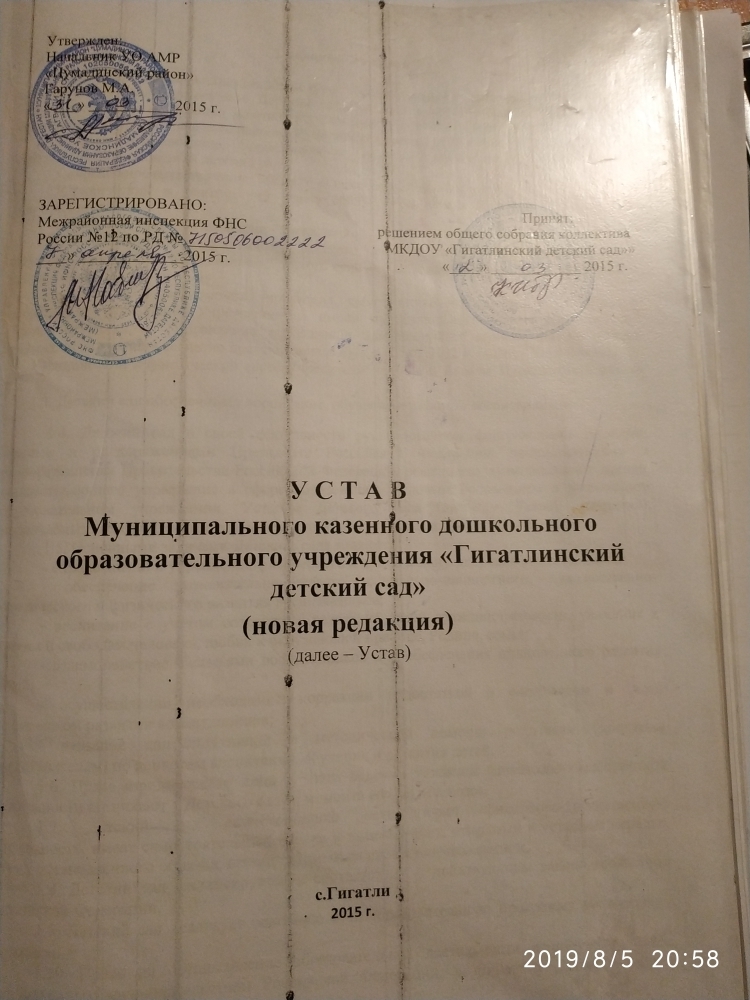 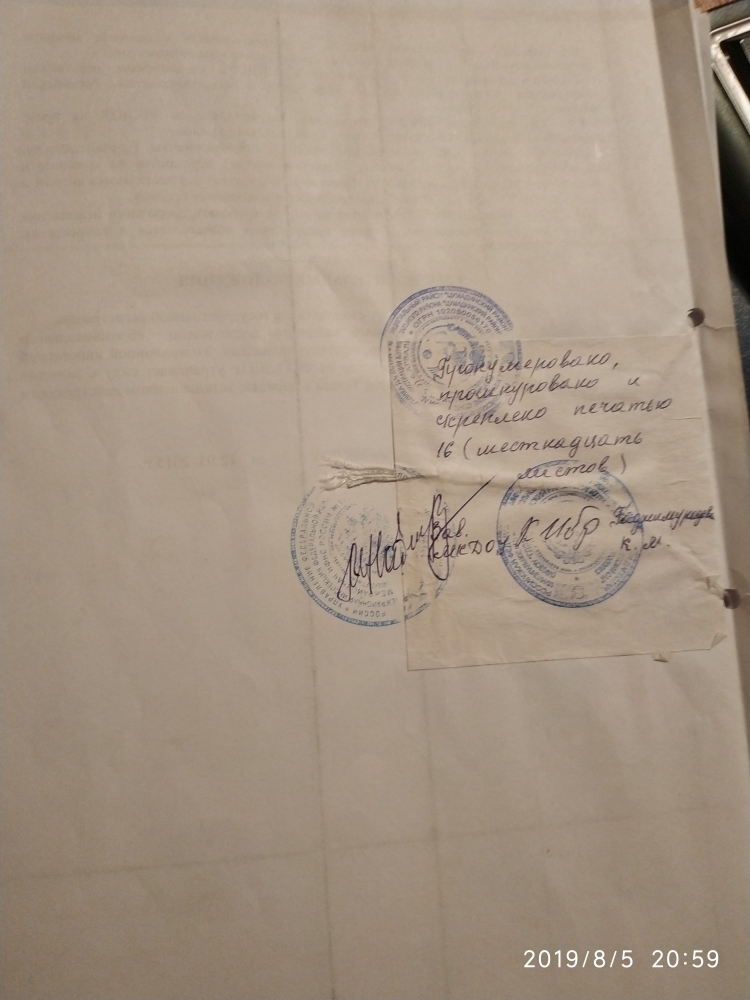 